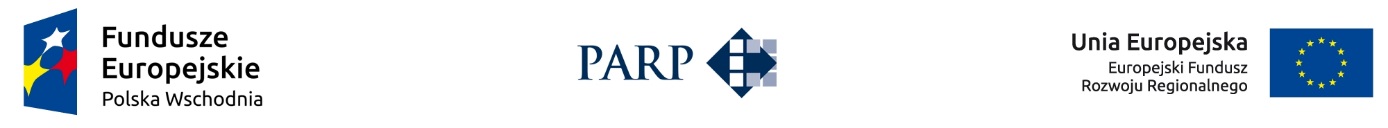 INSTRUKCJA WYPEŁNIANIA WNIOSKU O DOFINANSOWANIE PROJEKTU W RAMACHPROGRAMU OPERACYJNEGO POLSKA WSCHODNIAoś priorytetowa II: Nowoczesna Infrastruktura Transportowadziałanie 2.2 Infrastruktura drogowaW celu prawidłowego wypełnienia wniosku niezbędna jest znajomość Programu Operacyjnego  Polska Wschodnia oraz Szczegółowego opisu osi priorytetowych PO PW, zawierających wykaz Działań uzgodnionych z Komisją Europejską i stanowiących przedmiot interwencji funduszy strukturalnych. Zgłaszany wniosek poddany będzie szczegółowej analizie, a następnie ocenie, co do zgodności z kryteriami wyboru projektów, przyjętymi przez Komitet Monitorujący PO PW.Wniosek o przyznanie dofinansowania powinien być przygotowany bardzo starannie. Wszystkie punkty powinny być wypełnione, zaś informacje w nich podane – rzetelne, konkretne i wyczerpujące. Wniosek i załączniki należy sporządzić w języku polskim. Wszystkie dane finansowe należy przedstawić w polskich złotych (PLN).Niektóre pola wniosku w Generatorze Wniosków zostały zablokowane do edycji i są wypełniane automatycznie, stąd też wnioskodawca nie wypełnia tych pól.Numer wniosku o dofinansowanieInformacje zostaną wypełnione automatycznie w Generatorze Wniosków.Data złożenia wniosku w Generatorze WnioskówInformacje zostaną wypełnione automatycznie w Generatorze Wniosków.INFORMACJE OGÓLNE O PROJEKCIEProgram operacyjnyPole zablokowane do edycji. Informacje zostaną wypełnione automatycznie w Generatorze Wniosków.Oś priorytetowaPole zablokowane do edycji. Informacje zostaną wypełnione automatycznie w Generatorze Wniosków.Działanie Pole zablokowane do edycji. Informacje zostaną wypełnione automatycznie w Generatorze Wniosków.Nr Naboru Pole zablokowane do edycji. Informacje zostaną wypełnione automatycznie w Generatorze Wniosków.Rodzaj projektu Pole zablokowane do edycji. Informacje zostaną wypełnione automatycznie w Generatorze Wniosków.Tytuł projektuNależy wpisać pełny tytuł odzwierciedlający przedmiot projektu. Tytuł nie może być nadmiernie rozbudowany. Należy pamiętać, że tytuł nie powinien ulegać modyfikacji po złożeniu wniosku i powinien, o ile to możliwe,  być używany w całej dokumentacji związanej z realizacją projektuKrótki opis projektuUwaga:Pole tekstowe do 2000 znaków.Należy krótko opisać co jest przedmiotem projektu (m.in. planowaną infrastrukturę, główne części składowe, zakres), przedstawić produkty projektu przy wykorzystaniu danych liczbowych oraz wskazać głównych Beneficjentów/ użytkowników projektu.Rozszerzony opis projektuW rozszerzonym opisie projektu należy zawrzeć informacje, które umożliwią weryfikację zgodności projektu ze SZOOP, w tym w szczególności  Kryteriami wyboru projektów w ramach PO PW.Należy również uzasadnić potrzebę realizacji projektu. Należy opisać stan istniejący, z którego wynika potrzeba realizacji projektu: problem, który ma zostać rozwiązany dzięki interwencji z udziałem środków publicznych.W tym punkcie uwzględnić należy informację, czy projekt jest realizowany wspólnie przez podmioty wskazane w § 7 Rozporządzenia Ministra Infrastruktury i Rozwoju z dnia 14 sierpnia 2015 r. Należy również określić udział podmiotu w realizacji projektu, wyszczególniając główny zakres obowiązków. W punkcie tym należy również pokazać zasady współpracy pomiędzy podmiotami zaangażowanymi w realizację projektu, jak będą dokonywane i rozliczane płatności, czyją własnością będzie przedmiot projektu po jego ukończeniu itp.Dodatkowo należy zamieścić krótki opis działań promocyjnych i jej adresatów, biorąc pod uwagę wytyczne i zasady ustanowione przez Instytucję Zarządzającą w zakresie promocji.Informacje zawarte w tym punkcie muszą być zgodne ze Studium Wykonalności.Punkt powinien zawierać informacje, które nie zostały zawarte w polu Krótki opis projektu. Cel projektuUwaga:Pole tekstowe do 1000 znaków.Należy wskazać cel ogólny projektu, który powinien być zbieżny z celem   działania 2.2 Infrastruktura Drogowa POPW (należy wykazać w jaki sposób projekt przyczynia się do osiągnięcia celów programu) oraz cele szczegółowe (bezpośrednie) związane z realizacją projektu i podejmowanymi działaniami. W tym punkcie należy również ocenić stopień wpływu realizacji projektu na osiąganie wskaźników Programu/ danej osi priorytetowej, poprzez wymienienie działań w ramach Projektu służących osiąganiu wskaźników i zobrazowanie ich wpływu.Przedstawiony opis powinien być zgodny ze Studium Wykonalności.Okres realizacji projektu Należy podać  okres (w formacie  rrrr/mm/dd,) w którym planowane jest rozpoczęcie oraz zrealizowanie pełnego zakresu rzeczowego i finansowego projektu.Wprowadzając dane w polu „od – do” należy wziąć pod uwagę w szczególności Wytyczne w zakresie kwalifikowalności wydatków w ramach Europejskiego Funduszu Rozwoju Regionalnego, Europejskiego Funduszu Społecznego oraz Funduszu Spójności na lata 2014-2020 oraz definicję terminów rozpoczęcia i zakończenia projektu zgodnie ze wzorem umowy o dofinansowanie projektu. Uwaga:Data wprowadzona w polu <od> nie może być wcześniejsza niż 01.01.2014 r. 
i późniejsza niż 31.12.2023 r.Data w polu <do> nie może być wcześniejsza od daty rozpoczęcia realizacji projektu (pole od) oraz późniejsza od daty 31.12.2023 r.Informacje zawarte w tym punkcie wniosku będą brane pod uwagę przy ocenie spełnienia kryterium formalnego: Realizacja projektu mieści się w ramach czasowych działania.WNIOSKODAWCA – INFORMACJE OGÓLNENależy wypełnić wszystkie pola. Wpisane w polach dane muszą być aktualne. Na podstawie informacji zamieszczonych w tej sekcji dokonana zostanie ocena spełnienia kryterium formalnego Kwalifikowalność Wnioskodawcy w ramach działania.Nazwa WnioskodawcyNależy wpisać pełną nazwę wnioskodawcy zgodnie z aktualnym stanem prawnym, potwierdzonym stosownymi dokumentami (np. województwo, a nie zarząd dróg wojewódzkich).Forma prawna Wnioskodawcy oraz Forma własnościNależy wypełnić poprzez wybranie właściwej opcji z listy. Wybrana opcja musi być zgodna ze stanem faktycznym i mieć potwierdzenie we właściwej dokumentacji (np. w statucie) na dzień składania wniosku. NIP Wnioskodawcy i REGONW kolejnych polach wnioskodawca podaje NIP wnioskodawcy i REGON. Nr kodu PKD przeważającej działalności wnioskodawcyNależy wybrać numer kodu Polskiej Klasyfikacji Działalności (PKD) przeważającej działalności wnioskodawcy. Kod PKD powinien być zgodny z rozporządzeniem Rady Ministrów z dnia 24 grudnia 2007 r. w sprawie Polskiej Klasyfikacji Działalności (PKD) (Dz. U. Nr 251 poz. 1885, z późn. zm.) oraz powinien zawierać dział, grupę, klasę oraz podklasę, np. 12.34.Z.Możliwość odzyskania VATNależy określić czy wnioskodawca ma możliwość odzyskania VAT poniesionego w związku z realizacją projektu, częściowego odzyskania VAT, czy nie ma takiej możliwości. Wnioskodawca deklaruje możliwość (bądź jej brak) odzyskania podatku VAT poprzez wybranie jednej z dostępnych opcji.Przedmiotowy punkt musi zostać wypełniony zgodnie z oświadczeniem Wnioskodawcy, dołączonym do Wniosku o dofinansowanie.Uzasadnienie braku możliwości odzyskania VATW przypadku braku możliwości odzyskania podatku VAT poniesionego w związku z realizacją projektu i uznania go za wydatek kwalifikowalny, należy  przedstawić szczegółowe uzasadnienie zawierające podstawę prawną wskazującą na brak możliwości obniżenia VAT należnego o VAT naliczony zarówno na dzień sporządzania wniosku o dofinansowanie, jak również mając na uwadze planowany sposób wykorzystania w przyszłości (w okresie realizacji projektu oraz w okresie trwałości projektu) majątku wytworzonego w związku z realizacją projektu. W tym przypadku do wniosku należy dołączyć „Oświadczenie o kwalifikowalności VAT”.W przypadku, gdy podatek VAT nie jest uznany za kwalifikowalny, należy wpisać „nie dotyczy”.Adres siedziby Wnioskodawcy Należy wpisać adres siedziby wnioskodawcy zgodny z dokumentem rejestrowym (np. statutem). WNIOSKODAWCA – ADRES KORESPONDENCYJNYW przypadku, gdy adres do korespondencji jest taki sam jak adres siedziby wnioskodawcy, należy zaznaczyć opcję „Nie dotyczy”.W przeciwnym wypadku należy wypełnić dane teleadresowe.INFORMACJE O PEŁNOMOCNIKUW przypadku, gdy Wnioskodawca nie ustanowił Pełnomocnika dla projektu, należy zaznaczyć opcję „Nie dotyczy”.W przeciwnym wypadku należy wypełnić dane teleadresowe.OSOBA DO KONTAKTÓW ROBOCZYCHOsoba do kontaktów roboczychNależy wpisać dane osoby, która będzie wyznaczona do kontaktów w sprawach projektu (w instytucji Wnioskodawcy lub w podmiocie reprezentującym Wnioskodawcę). Powinna to być osoba dysponująca pełną wiedzą na temat projektu, zarówno w kwestiach związanych z samym wnioskiem, jak i późniejszą realizacją projektu.PARTNERSTWOJeśli Beneficjent realizuje projekt samodzielnie, należy wybrać opcję „Nie dotyczy”. W przypadku, gdy projekt jest realizowany w partnerstwie należy wypełnić poniższe dane.Partnerstwo publiczno – prywatneWnioskodawca zaznacza checkbox w przypadku, gdy wniosek o dofinansowanie dotyczy projektu hybrydowego opisanego w art. 34 Ustawy z dnia 11 lipca 2014 r. o zasadach realizacji programów w zakresie polityki spójności finansowanych w perspektywie finansowej 2014-2020. Jeśli projekt nie jest realizowany w ramach partnerstwa publiczno – prywatnego wnioskodawca winien pozostawić pole niezaznaczone.Punkt nie dotyczy działania 2.2 POPW.Grupa projektówWnioskodawca zaznacza checkbox w przypadku, gdy projekt w ramach którego rejestrowany jest wniosek o dofinansowanie jest połączony z określoną przez Instytucję Zarządzającą programem operacyjnym grupą projektów. Jeśli projekt nie jest związany z jakąkolwiek grupą projektów Wnioskodawca winien pozostawić pole niezaznaczone. Projekt partnerskiWnioskodawca zaznacza checkbox, w przypadku gdy projekt jest realizowany w formie partnerstwa. Zaznaczenie przedmiotowego checkboxu obliguje do wypełnienia części danych teleadresowych Partnera, tj.:Instytucja – należy podać właściwe dane Partnera;Forma prawna oraz forma własności - należy wypełnić poprzez wybranie właściwej opcji z listy. Wybrana opcja musi być zgodna ze stanem faktycznym i mieć potwierdzenie w dokumentacji rejestrowej na dzień składania wniosku;NIP i REGON - w kolejnych polach wnioskodawca podaje NIP wnioskodawcy i REGON.W kolejnych punktach należy wpisać adres siedziby Partnera.Adres siedziby PartneraNależy wpisać dane teleadresowe siedziby Partnera.Numer kodu PKD przeważającej działalnościNależy wybrać numer kodu Polskiej Klasyfikacji Działalności (PKD) przeważającej działalności wnioskodawcy. Kod PKD powinien być zgodny z rozporządzeniem Rady Ministrów z dnia 24 grudnia 2007 r. w sprawie Polskiej Klasyfikacji Działalności (PKD) (Dz. U. Nr 251 poz. 1885, z późn. zm.) oraz powinien zawierać dział, grupę, klasę oraz podklasę, np. 12.34.Z.Imię osoby uprawnionej do podejmowania decyzjiNależy wskazać imię osoby uprawnionej do podejmowania decyzji w imieniu Partnera.Nazwisko osoby uprawnionej do podejmowania decyzjiNależy wskazać nazwisko osoby uprawnionej do podejmowania decyzji w imieniu Partnera.Symbol partneraNależy podać symbol partnera. MIEJSCE REALIZACJI PROJEKTUGłówna lokalizacja projektuWnioskodawca powinien określić miejsce lokalizacji projektu poprzez podanie informacji dotyczących co najmniej województwa, powiatu i gminy poprzez wybranie jednej opcji z listy.   W przypadku realizacji projektu w kilku lokalizacjach wskazanych we wniosku, Główna lokalizacja projektu zostaje wskazana przez Wnioskodawcę poprzez zaznaczenie checkboxu przy właściwej lokalizacji. Przez Główną lokalizację projektu należy rozumieć obszar, na którym realizowana jest większa część projektu.Pozostałe miejsca realizacji projektu (jeśli dotyczy)Jeżeli realizacja projektu będzie przebiegała w kilku lokalizacjach należy wskazać wszystkie lokalizacje podając dane dotyczące co najmniej województwa, powiatu i gminy.Należy pamiętać, że obszar realizacji projektu w ramach działania 2.2 obejmuje jedno z 5 miast Polski Wschodniej, tj. Białystok, Kielce, Lublin, Olsztyn i Rzeszów i/lub ich obszary funkcjonalne i/lub obszary realizacji ZIT ww. miast wojewódzkich. Na podstawie tego punktu wniosku dokonana zostanie ocena spełnienia kryterium formalnego: Obszar realizacji projektu. KLASYFIKACJA PROJEKTUW tym punkcie należy odnieść się do każdego z wymienionych we wniosku aspektów polityk horyzontalnych, uzasadniając pozytywny lub neutralny wpływ realizowanego projektu (uzasadnienie jest niezbędne). Określenie wpływu wymaga krótkiego uzasadnienia.Wpływ projektu na realizację zasad horyzontalnych Unii Europejskiej wymienionych w art. 7 i 8 rozporządzenia Parlamentu Europejskiego i Rady (UE) nr 1303/2013 z dnia 17 grudnia 2013 r. ustanawiającego wspólne przepisy dotyczące Europejskiego Funduszu Rozwoju Regionalnego, Europejskiego Funduszu Społecznego, Funduszu Spójności, Europejskiego Funduszu Rolnego na rzecz Rozwoju Obszarów Wiejskich oraz Europejskiego Funduszu Morskiego i Rybackiego oraz ustanawiającego przepisy ogólne dotyczące Europejskiego Funduszu Rozwoju Regionalnego, Europejskiego Funduszu Społecznego, Funduszu Spójności i Europejskiego Funduszu Morskiego i Rybackiego oraz uchylającego rozporządzenie Rady (WE) nr 1083/2006 (Dz. Urz. UE L 347 z 20.12.2013 r., str. 320), dalej zwanego „rozporządzeniem nr 1303/2013”. Zgodnie z Wytycznymi Ministra Infrastruktury i Rozwoju z dnia 8 maja 2015 r. w zakresie realizacji zasady równości szans i niedyskryminacji, w tym dostępności dla osób z niepełnosprawnościami oraz zasady równości szans kobiet i mężczyzn w ramach funduszy unijnych na lata 2014-2020 zasada równości szans i niedyskryminacji oznacza umożliwienie wszystkim osobom – bez względu na płeć, wiek, niepełnosprawność, rasę lub pochodzenie etniczne, wyznawaną religię lub światopogląd, orientację seksualną – sprawiedliwego, pełnego uczestnictwa we wszystkich dziedzinach życia na jednakowych zasadach. We wniosku należy określić, czy projekt będzie spełniał zasadę równości szans i niedyskryminacji, w tym dostępności dla osób z niepełnosprawnościami lub będzie w stosunku do niej neutralny, z uwzględnieniem zapisów podrozdziału 5.2 pkt 17 i 18 ww. Wytycznych. W związku z wymogiem, aby co do zasady wszystkie produkty projektów realizowanych ze środków funduszy strukturalnych były dostępne dla wszystkich osób, w tym również dostosowane do zidentyfikowanych potrzeb osób z niepełnosprawnościami, Wnioskodawca powinien przeprowadzić analizę w zakresie dostosowania produktów projektu do potrzeb osób z niepełnosprawnościami, zgodnie z regułą uniwersalnego projektowania, o której mowa w podrozdziale 5.2 pkt 15, 16 Wytycznych. W przypadku, gdy z przeprowadzonej analizy wynika, że wśród użytkowników danego produktu projektu mogą wystąpić osoby z niepełnosprawnościami, należy uzupełnić uzasadnienie, w którym zostanie opisany zakres w jakim produkt projektu będzie dostosowany do zidentyfikowanych w toku analizy potrzeb. W przypadku projektów, w których zasada dostępności produktów do potrzeb osób z niepełnosprawnościami nie znajduje zastosowania, należy zaznaczyć odpowiednie pole wniosku oraz uzupełnić uzasadnienie o informacje w zakresie „neutralności” produktu i opisem dlaczego nie będzie on spełniał zasady dostępności. Aby projekt mógł zostać uznany za mający pozytywny wpływ na realizację zasady równości szans i niedyskryminacji, w tym dostępności dla osób z niepełnosprawnościami, produkt projektu musi być do dostosowany do potrzeb osób z niepełnosprawnościami.W kolejnym polu należy określić, czy projekt będzie miał neutralny czy pozytywny wpływ na realizację zasady równości szans kobiet i mężczyzn. Należy podać uzasadnienie i informacje wskazujące dlaczego dany projekt spełnia ww. zasadę lub jest w stosunku do niej neutralny. Zgodnie z ww. Wytycznymi zasada równości szans kobiet i mężczyzn ma prowadzić do podejmowania działań na rzecz osiągnięcia stanu, w którym kobietom i mężczyznom przypisuje się taką samą wartość społeczną, równe prawa i równe obowiązki oraz gdy mają oni równy dostęp do zasobów (środki finansowe, szanse rozwoju), z których mogą korzystać. Zasada ta ma gwarantować możliwość wyboru drogi życiowej bez ograniczeń wynikających ze stereotypów płci. Należy pamiętać, że projekt aby mógł być wybrany do dofinansowania musi mieć co najmniej neutralny wpływ na realizację zasady równości szans kobiet i mężczyzn.W kolejnym polu należy określić, czy projekt będzie miał neutralny czy pozytywny wpływ na realizację zasady zrównoważonego rozwoju, o której mowa w art. 8 rozporządzenia nr 1303/2013. Należy podać uzasadnienie i informacje wskazujące dlaczego dany projekt spełnia ww. zasadę lub jest w stosunku do niej neutralny. Należy pamiętać, że rekomendację do dofinansowania może uzyskać wyłącznie projekt, który ma co najmniej neutralny wpływ na ww. zasadę.Zgodnie z art. 8 rozporządzenia nr 1303/2013 wsparcie z funduszy strukturalnych nie może być udzielone na projekty prowadzące do degradacji lub znacznego pogorszenia stanu środowiska naturalnego. Zatem wszystkie projekty powinny być neutralne dla środowiska lub mieć na nie pozytywny wpływ. Zgodność projektu z zasadą zrównoważonego rozwoju dotyczy takich obszarów jak: przestrzeganie wymogów ochrony środowiska, efektywne gospodarowanie zasobami, dostosowanie do zmian klimatu i łagodzenie jego skutków, zachowanie różnorodności biologicznej, odporność na klęski żywiołowe oraz zapobieganie ryzyku i zarządzanie ryzykiem związanym z ochroną środowiska. Projekt jest komplementarny w ramach strategii ZIT Należy zaznaczyć właściwe pole.W ramach działania 2.2 priorytetowo traktowane będą projekty m.in. zapewniające bezpośrednie połączenie z siecią TEN-T, w obrębie miast wojewódzkich Polski Wschodniej, obszarów funkcjonalnych miast wojewódzkich Polski Wschodniej lub obszarów realizacji ZIT miasta wojewódzkiego Polski Wschodniej. W tym punkcie należy opisać komplementarność w ramach ZIT.Projekt został ujęty w Planie Transportowym dla POPW 2014 – 2020Należy zaznaczyć właściwe pole.Projekt jest ujęty w Planie Transportowym POPW lub w projekcie ww. dokumentu w wersji aktualnej na moment oceny wniosku o dofinansowanie.Projekt wpisuje się w „Strategiczny plan adaptacji dla sektorów i obszarów wrażliwych na zmiany klimatu do roku 2020 z perspektywą do roku 2030 oraz Projekt wpisuje się w dokument „Ocena ryzyka na potrzeby zarządzania kryzysowego. Raport o zagrożeniach bezpieczeństwa narodowego”.Należy zaznaczyć właściwe pole oraz uzasadnić.Zgodnie z Kryteriami wyboru projektów dla działania 2.2 POPW 2014-2020, w projekcie należy przeanalizować ryzyko zalania, podtopienia, osuwiska czy innego niekorzystnego zdarzenia, skutkującego uszkodzeniem lub zniszczeniem infrastruktury wytworzonej w wyniku realizacji projektu. Tam gdzie ma to uzasadnienie, zastosowano rozwiązania zwiększające odporność infrastruktury w przypadku nasilonej częstotliwości występowania ekstremalnych zjawisk pogodowych lub też rozwiązania ograniczające ryzyko wpływu tego typu zjawisk na zachowanie stabilności i trwałości projektu. Rozwiązania te powinny dotyczyć zarówno etapu realizacji przedsięwzięcia, jak też dalszego utrzymania wybudowanej infrastruktury.Kryterium jest również spełnione w przypadku, jeżeli w wyniku analizy ryzyka przeprowadzonej w studium wykonalności lub w raporcie oddziaływania na środowisko stwierdzono brak konieczności stosowania tego typu rozwiązań.Powiązanie ze strategiamiNależy wypełnić pole, wskazując odpowiednią wartość z rozwijalnej listy wyboru. Typ projektuNależy	 wypełnić pole, w zależności od typu projektu, wskazując odpowiednią wartość z rozwijalnej listy wyboru. Istnieje możliwość wyboru więcej niż jednej wartości z listy.Listę wartości określa Instytucja Zarządzająca. Zakres interwencji (dominujący)Punkt należy uzupełnić poprzez wskazanie odpowiedniej wartości z listy rozwijalnej.Kody klasyfikacji poszczególnych kategorii interwencji należy podać na podstawie załącznika I (tabela 1) do rozporządzenia wykonawczego Komisji (UE) nr 215/2014 ustanawiającego zasady wykonania rozporządzenia Parlamentu Europejskiego i Rady (UE) nr 1303/2013 ustanawiającego wspólne przepisy dotyczące Europejskiego Funduszu Rozwoju Regionalnego, Europejskiego Funduszu Społecznego, Funduszu Spójności, Europejskiego Funduszu Rolnego na rzecz Rozwoju Obszarów Wiejskich oraz Europejskiego Funduszu Morskiego i Rybackiego oraz ustanawiającego przepisy ogólne dotyczące Europejskiego Funduszu Rozwoju Regionalnego, Europejskiego Funduszu Społecznego, Funduszu Spójności i Europejskiego Funduszu Morskiego i Rybackiego w zakresie metod wsparcia w odniesieniu do zmian klimatu, określania celów pośrednich i końcowych na potrzeby ram wykonania oraz klasyfikacji kategorii interwencji w odniesieniu do europejskich funduszy strukturalnych i inwestycyjnych (Dz.Urz.UE.L Nr 69, str. 65, z późn. zm.).Forma finansowaniaPunkt należy uzupełnić poprzez wskazanie odpowiedniej wartości z listy rozwijalnej.Kody klasyfikacji poszczególnych kategorii interwencji należy podać na podstawie załącznika I (tabela 2) do rozporządzenia wykonawczego Komisji (UE) nr 215/2014 ustanawiającego zasady wykonania rozporządzenia Parlamentu Europejskiego i Rady (UE) nr 1303/2013 ustanawiającego wspólne przepisy dotyczące Europejskiego Funduszu Rozwoju Regionalnego, Europejskiego Funduszu Społecznego, Funduszu Spójności, Europejskiego Funduszu Rolnego na rzecz Rozwoju Obszarów Wiejskich oraz Europejskiego Funduszu Morskiego i Rybackiego oraz ustanawiającego przepisy ogólne dotyczące Europejskiego Funduszu Rozwoju Regionalnego, Europejskiego Funduszu Społecznego, Funduszu Spójności i Europejskiego Funduszu Morskiego i Rybackiego w zakresie metod wsparcia w odniesieniu do zmian klimatu, określania celów pośrednich i końcowych na potrzeby ram wykonania oraz klasyfikacji kategorii interwencji w odniesieniu do europejskich funduszy strukturalnych i inwestycyjnych, zwanego dalej „Rozporządzeniem wykonawczym”.Rodzaj działalności gospodarczejPunkt należy uzupełnić poprzez wskazanie odpowiedniej wartości z listy rozwijalnej wielokrotnego wyboruKody klasyfikacji poszczególnych kategorii interwencji należy podać na podstawie załącznika I (tabela 7) do rozporządzenia wykonawczego Typ obszaru realizacjiPunkt należy uzupełnić poprzez wskazanie odpowiedniej wartości z listy rozwijalnej wielokrotnego wyboruKody klasyfikacji poszczególnych kategorii interwencji należy podać na podstawie załącznika I (tabela 3) do rozporządzenia wykonawczego Duży projektZgodnie z art. 100 rozporządzenia nr 1303/2013 są to projekty o całkowitym koszcie kwalifikowalnym przekraczającym 50 mln EUR. Wyjątek stanowią projekty przyczyniające się do osiągnięcia celu tematycznego, o którym mowa w  art. 9 pkt 7 rozporządzenia nr 1303/2013, tj. promowanie zrównoważonego transportu i usuwanie niedoborów przepustowości w działaniu najważniejszej infrastruktury sieciowej -  w tym przypadku próg kwotowy wynosi 75 mln EUR całkowitych kosztów kwalifikowalnych.Informacje niezbędne do zatwierdzenia dużego projektu zostały określone w art. 101 rozporządzenia nr 1303/2013. W celu ustalenia, czy całkowity koszt danego projektu przekracza próg dużego projektu, a tym samym czy dany projekt jest dużym projektem w rozumieniu rozporządzenia nr 1303/2013, Należy zastosować kurs wymiany EUR/PLN, stanowiący średnią arytmetyczną kursów średnich miesięcznych Narodowego Banku Polskiego, z ostatnich sześciu miesięcy poprzedzających miesiąc złożenia wniosku o dofinansowanie.Stosować należy dane określone na stronie NBP jako "kursy średnioważone walut obcych 
w złotych".Ustalony w momencie złożenia wniosku kurs wymiany EUR/PLN jest stosowany również w celu identyfikacji, czy dany projekt nie uzyskałby statusu dużego projektu w przypadku zmiany całkowitego kosztu kwalifikowalnego lub skorygowanego całkowitego kosztu kwalifikowalnego na późniejszym etapie.Ten punkt będzie wypełniany automatycznie na podstawie danych pobieranych z Harmonogramu rzeczowo- finansowego.WSKAŹNIKIW tej części wniosku określić należy wskaźniki projektu.Wskaźniki produktu są bezpośrednio powiązane z wydatkami ponoszonymi w projekcie, przy czym osiągnięte wartości powinny zostać wykazane najpóźniej we wniosku o płatność końcową.Dla działania 2.2 zostały przyjęte następujące wskaźniki produktu:Całkowita długość nowych dróg(CI13) Długość wybudowanych dróg krajowychDługość wybudowanych dróg wojewódzkichWskaźnik Całkowita długość nowych dróg uwzględnia sumę wartości wskaźników Długość wybudowanych dróg krajowych oraz Długość wybudowanych dróg wojewódzkich.Całkowita długość przebudowanych lub zmodernizowanych dróg (CI14)Długość przebudowanych dróg krajowychDługość przebudowanych dróg wojewódzkich.Wskaźnik Całkowita długość przebudowanych lub zmodernizowanych dróg uwzględnia sumę wskaźników Długość przebudowanych dróg krajowych oraz Długość przebudowanych dróg wojewódzkich.Kolumna druga tabeli – jednostka miary (j.m.)Jednostki miary przypisane do nazw wskaźników, uzupełnione zostaną przez system.Kolumna trzecia tabeli – Rok osiągnięcia wartości docelowejZa rok osiągnięcia wartości docelowej przyjęty zostanie rok, w którym planowane jest zakończenie realizacji projektu.Kolumna czwarta tabeli – wartość docelowaW tej kolumnie należy wpisać wartość docelową planowaną do osiągnięcia wskaźników. Wartość nie może być mniejsza od „0”.Uwaga: Wszystkie wskaźniki podlegają monitorowaniu w toku realizacji projektu, a ich nieosiągnięcie będzie wiązało się z pomniejszeniem należnego dofinansowania zgodnie z postawieniami umowy o dofinansowanie projektu. PROJEKT GENERUJĄCY DOCHÓDPunkt wypełniany na podstawie Studium Wykonalności. Projekt generujący dochódWnioskodawca może określić czy projekt w ramach którego wnioskowane jest dofinansowanie generuje dochód czy nie generuje dochodu. Jest to pole uzupełniane przez Wnioskodawcę poprzez wskazanie odpowiedniej wartości z dostępnej listy rozwijalnej:Nie dotyczy Tak – luka w finansowaniu Tak – zryczałtowana stawkaWybór  pozycji innej niż „Nie dotyczy” powoduje konieczność uzupełnienia dodatkowych pól niewidocznych na formularzu karty przy wyborze wartości domyślnej. W przypadku wyboru Tak- luka finansowa pojawi się dodatkowe pole Luka w finansowaniu (%), w przypadku wskazania Tak – zryczałtowana stawka na karcie pojawi się dodatkowe pole Zryczałtowana stawka (%), ponadto na formularzu pojawią się wspólne  pola do uzupełnienia dla ww. wariantów takie jak: Wydatki kwalifikowalne przed dochodem i Generowany dochód.W przypadku kiedy wybrano w polu Projekt generujący dochód jedną z następujących wartości: TAK – luka finansowa lub TAK – zryczałtowana stawka, wartość w polu Wydatki kwalifikowalne musi być równa różnicy wartości z pola Wartość wydatków kwalifikowalnych przed uwzględnieniem dochodu i z pola Generowany dochód.Luka w finasowaniu %„Luka w finansowaniu” określa wielkość całkowitych kosztów inwestycji (wyrażonych 
w wartości bieżącej), która nie znajduje pokrycia w spodziewanych przychodach netto projektu (również wyrażonych w wartości bieżącej).Możliwość zastosowania metody „luki w finansowaniu”, jako właściwej dla obliczania wysokości dofinansowania z funduszy UE, w pewnych przypadkach jest jednak ograniczona, gdyż metody tej nie stosuje się dla projektów:których niezdyskontowany całkowity koszt nie przekracza 1 mln EUR (przy zastosowaniu kursu wymiany służącego określeniu statusu projektu);w których występuje pomoc państwa w rozumieniu przepisu art. 107 ust. 1 Traktatu 
o funkcjonowaniu Unii Europejskiej;które nie generują przychodów w których przychód nie pokrywa kosztów operacyjnych Zryczałtowana stawka %Wnioskodawca wskazuje poziom zryczałtowania stawki określoną dla sektora w którym realizowany jest projekt. Pole wymagalne, kiedy w polu Projekt generujący dochód wybrano wartość Tak – zryczałtowana stawka, uzupełniane przez Użytkownika ręcznie poprzez wskazanie odpowiedniej wartości z dostępnej listy rozwijalnej:pusta wartość  202530Wydatki kwalifikowalne przed dochodemWnioskodawca wprowadza wydatki kwalifikowalne przed uzyskaniem dochodu. Pole numeryczne, wymagalne gdy w polu Projekt generujący dochód wybrano TAK – luka finansowa lub TAK – zryczałtowana stawka. Generowany dochódWnioskodawca wprowadza wartość generowanego dochodu.Pole numeryczne, wymagalne gdy w polu Projekt generujący dochód wybrano TAK – luka finansowa lub TAK – zryczałtowana stawka.Wartość w polu liczona jest następująco:jeśli w polu Projekt generujący dochód wybrano Tak – zryczałtowana stawka: wartość z pola Zryczałtowana stawka (%) podzielona 100%, a iloraz powyższych wartości powinien być pomnożony przez wartość z pola Wydatki kwalifikowalne przed uwzględnieniem dochodu,jeżeli w polu Projekt generujący dochód wybrano wartość Tak – luka w finansowaniu:1. wartość w polu Wydatki kwalifikowalne przed uwzględnieniem dochodu pomnożona przez wartość w polu Luka w finansowaniu (%), natomiast iloczyn powyższych wartości powinien być podzielony przez 100,2. podzielenie wartości Luka w finansowaniu (%), która została wcześniej odjęta od jedynki, przez 100 i następnie pomnożenie powyższego ilorazu przez Wydatki kwalifikowalne przed uwzględnieniem dochodu.Wynik obliczenia stanowi wartość numeryczną do 2 miejsc po przecinku.HARMONOGRAM RZECZOWO-FINANSOWYPlanując wydatki w projekcie należy uwzględnić zasady kwalifikowalności określone w obowiązujących przepisach oraz w   obowiązujących Wytycznych w zakresie kwalifikowalności wydatków w ramach Europejskiego Funduszu Rozwoju Regionalnego, Europejskiego Funduszu Społecznego oraz Funduszu Spójności na lata 2014-2020,  Wytycznych w zakresie kwalifikowalności wydatków w Programie Operacyjnym Polska Wschodnia 2014-2020 oraz Szczegółowym Opisie Osi Priorytetowych POPW 2014-2020.  Wydatkami kwalifikowalnymi są wydatki niezbędne do realizacji projektu, dokonane w sposób przejrzysty, racjonalny, efektywny i adekwatny do zaplanowanych przez wnioskodawcę zadań i założonych celów projektu oraz celów założonych dla działań, poniesione od dnia 1 stycznia 2014 r. do dnia wskazanego w umowie spełniającej wymagania określone dla umowy o dofinansowanie, o której mowa w art. 2 pkt 26 lit. a ustawy o zasadach realizacji programów.Ilekroć we wniosku jest mowa o wydatkach należy przez to rozumieć również koszty.Zakres rzeczowyZakres rzeczowy powinien przedstawiać logiczny ciąg prac, które wnioskodawca zamierza przeprowadzić w ramach projektu. Należy wymienić zadania jakie wnioskodawca planuje zrealizować w projekcie oraz skrótowo opisać planowane w ich ramach działania oraz czas ich realizacji (należy podać datę rozpoczęcia i zakończenia zadania). Wymienione działania powinny obejmować całość realizacji projektu.W kolumnie „Nazwa zadania” należy wybrać odpowiednie zadanie z listy rozwijalnej. Lista zawiera poszczególne kategorie planowanych wydatków zgodnie z Wytycznymi w zakresie kwalifikowalności wydatków w ramach POPW 2014-2020.Zakres finansowyNależy opisać koszty jakie zostaną poniesione w ramach każdego z zadań wraz z podaniem kwot w ramach poszczególnych kategorii wydatków niezbędnych dla danego zadania. Wartość wydatków należy podać w podziale na kwoty wydatków ogółem i wydatków kwalifikowalnych. Jeżeli wnioskodawca nie ma możliwości odzyskania podatku VAT może wnioskować o refundację części lub całości poniesionego w ramach projektu podatku VAT i zaliczyć go do wydatków kwalifikowalnych. W takim przypadku powinien odzwierciedlić kwotę podatku VAT w polu „W tym VAT”. W pozostałych przypadkach pola „w tym VAT” nie należy wypełniać. Pole „% dofinansowania” wylicza się automatycznie na podstawie pól „Dofinansowanie” oraz „Wydatki kwalifikowalne”.Zamieszczone informacje będą brane pod uwagę przy ocenie kryterium merytorycznego Kwalifikowalność wydatków, Spójność wewnętrzna projektu oraz Przygotowanie projektu do realizacji.ZESTAWIENIE FINANSOWE OGÓŁEMCałkowite wydatki na realizację projektuPola wyliczane automatycznie na podstawie tabeli Zakres finansowy.ŹRÓDŁA FINANSOWANIA WYDATKÓWW tym punkcie określić należy planowany sposób finansowania całkowitych i kwalifikowalnych wydatków ponoszonych w projekcie w podziale na rodzaje następujących źródeł finansowania: a) Środki wspólnotoweb) Krajowe środki publiczne, w tymbudżet państwa;budżet jednostek samorządu terytorialnegoPrywatne, w tym:Środki własneKredytinne (w przypadku finansowania wydatków z innych źródeł niż kredyt należy wpisać jakie to źródła).w tym EBIWnioskodawca musi określić ostateczne źródła finansowania projektu uwzględniając w nich wnioskowane dofinansowanie. Wnioskowane dofinansowanie powinno być wykazane w pozycji „Środki wspólnotowe”. Suma ww. punktów a – c musi być równa kwocie wydatków ogółem związanych z realizacją projektu (kwalifikowalnych oraz niekwalifikowalnych).Zamieszczone informacje będą brane pod uwagę przy ocenie kryterium formalnego Wnioskowana kwota wsparcia jest zgodna z zasadami finansowania projektów obowiązującymi dla działania.OTRZYMANA POMOC PUBLICZNA ORAZ POWIĄZANIE PROJEKTUW punkcie tym należy wskazać czy wnioskodawca uzyskał pomoc na projekt, którego dotyczy wniosek poprzez udział w programach wsparcia finansowanych ze środków krajowych, jednostek samorządu terytorialnego, zagranicznych lub z innych form wsparcia publicznego. Jeśli wnioskodawca nie korzystał z żadnej pomocy państwa w odniesieniu do tych samych wydatków kwalifikowalnych, które zostały uwzględnione w projekcie objętym wnioskiem, zaznacza pole „Nie” OŚWIADCZENIA Wnioskodawca powinien przeanalizować treść oświadczeń znajdujących się w tej sekcji wniosku oraz dokonać wyboru odpowiednich checkboxów. ZAŁĄCZNIKI Integralną część wniosku o dofinansowanie stanowią następujące załączniki:Pozwolenie na budowę• Kopia prawomocnego pozwolenia na budowę • Potwierdzenie wystąpienia do właściwego organu z wnioskiem o pozwolenie na budowę • Zgłoszenie budowy• Kopia prawomocnego zgłoszenia budowy• Potwierdzenie wystąpienia do właściwego organu z wnioskiem o zgłoszenie budowy• Decyzja o zezwoleniu na realizację inwestycji drogowej• Kopia prawomocnej decyzji• Potwierdzenie wystąpienia do właściwego organu z wnioskiem o wydanie decyzji• Mapy, szkice lokalizacyjne sytuujące projekt• Kopia zawartej umowy (porozumienia) określającej role w realizacji Projektu, wzajemne zobowiązania stron, odpowiedzialność wobec dysponenta środków unijnych• Studium wykonalności• wniosek o dofinansowanie w części środowiskowej,• decyzja o środowiskowych uwarunkowaniach (dla przedsięwzięć mogących zawsze znacząco oddziaływać na środowisko oraz mogących potencjalnie znacząco oddziaływać na środowisko),• postanowienie w sprawie potrzeby/braku potrzeby przeprowadzenia OOŚ (dla przedsięwzięć mogących potencjalnie znacząco oddziaływać na środowisko) wraz z niezbędnymi opiniami organów opiniujących,• postanowienie określające zakres raportu OOŚ (dla przedsięwzięć mogących zawsze znacząco oddziaływać na środowisko) wraz z niezbędnymi opiniami organów opiniujących, jeżeli zostało wydane,• postanowienie organu prowadzącego postępowanie OOŚ o przeprowadzeniu transgranicznej OOŚ, jeżeli zostało wydane,• postanowienia uzgadniające RDOŚ/dyrektora urzędu morskiego oraz opiniujące właściwego organu Państwowej Inspekcji Sanitarnej, wydane przed decyzją o środowiskowych uwarunkowaniach,• decyzja administracyjna, w przypadku której prowadzi się postępowanie w sprawie oceny oddziaływania na obszar Natura 2000 (dla przedsięwzięć mogących wpływać na obszar Natura 2000),• postanowienie RDOŚ uzgadniające decyzję, w przypadku której prowadzi się postępowanie w sprawie oceny oddziaływania na obszar Natura 2000 (dla przedsięwzięć mogących wpływać na obszar Natura 2000),• kopia formularza nr 17 wraz niezbędnymi opiniami „Informacja na temat projektów, które mogą wywierać istotny negatywny wpływ na obszary NATURA 2000, zgłoszone Komisji (DG ds. Środowiska) na mocy dyrektywy 92/43/EWG”, jeżeli organ, który wydał zgodę na realizację przedsięwzięcia, stwierdził występowanie negatywnego oddziaływania na obszar Natura 2000,• streszczenie raportu OOŚ w języku niespecjalistycznym albo cały raport OOŚ,• Kosztorysy inwestorskie lub innego rodzaju kosztorysy lub dokumenty określające wielkość i sposób szacowania wydatków dla poszczególnych kontraktów wymienionych w tabeli Zakres rzeczowy.Oświadczenie Wnioskodawcy i Partnera (jeśli dotyczy) o kwalifikowalności VAT.Oświadczenie Partnera/ Partnerów projektu o zapoznaniu się z informacjami oraz o zobowiązaniu się do realizowania projektu zgodnie z informacjami zawartymi w niniejszym wniosku o dofinansowanie.Uwaga:Należy zaznaczyć odpowiedni checkbox.Wszystkie załączniki do wniosku powinny być aktualne (w przypadku załącznika Kosztorysy inwestorskie -  nie starsze niż 6 miesięcy od daty złożenia wniosku o dofinansowanie (na załączniku należy umieścić datę).Załączniki wydawane przez odpowiednie organy muszą być wydane na rzecz Beneficjenta lub Partnera w projekcie oraz przedmiot wydanego (wydawanych) dokumentu/ów musi być zgodny z przedmiotem projektu.W przypadku załączników dotyczących środowiska należy brać pod uwagę zapisy i wskazania zawarte w aktualnych wytycznych w zakresie dokumentowania postępowania w sprawie oceny oddziaływania na środowisko dla przedsięwzięć współfinansowanych z krajowych lub regionalnych programów operacyjnych.Sposób złożenia załączników do wniosku o dofinansowanie określa Regulamin konkursu.PRZED ROZPOCZĘCIEM WYPEŁNIANIA WNIOSKU NALEŻY UWAŻNIE ZAPOZNAĆ SIĘ 
Z CAŁĄ INSTRUKCJĄ WYPEŁNIANIA WNIOSKU.W PRZYPADKU JAKICHKOLWIEK NIEJASNOŚCI BĄDŹ WĄTPLIWOŚCI DOTYCZĄCYCH WYPEŁNIANIA WNIOSKU NALEŻY KONTAKTOWAĆ SIĘ Z  ZESPOŁEM REALIZUJĄCYM PROGRAM W POLSKIEJ AGENCJI ROZWOJU  PRZEDSIĘBIORCZOŚCI 